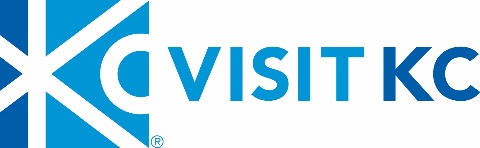 EXECUTIVE COMMITTEE MEETING Tuesday, Nov. 21, 2017 10:30 a.m.VISIT KC Offices, 1321 Baltimore Ave. Kansas City, Missouri 64105CALL TO ORDER ACTION ITEMSApproval of Sept 21, 2017 Minutes (Pages 2-3)2018-2020 Strategic Plan (Pages 4-18)Executive Retirement Plan (Page 19)2018 Budget DISCUSSION ITEMSYTD Financials President’s Update Chair’s Update2018 Board Nominations      CLOSED SESSION Pursuant to the following subsections of Section 610.021 of the Revised Statutes of Missouri, there may be a closed session to discuss:legal matters, litigation, or privileged communications with attorneys, pursuant to subsection 1; real estate, pursuant to subsection 2;personnel, pursuant to subsection 3 and 13; and/orsealed bids or proposals, pursuant to subsection 12.confidential or privileged communications with auditors, pursuant to subsectionNEW BUSINESSOLD BUSINESSADJOURNMENT